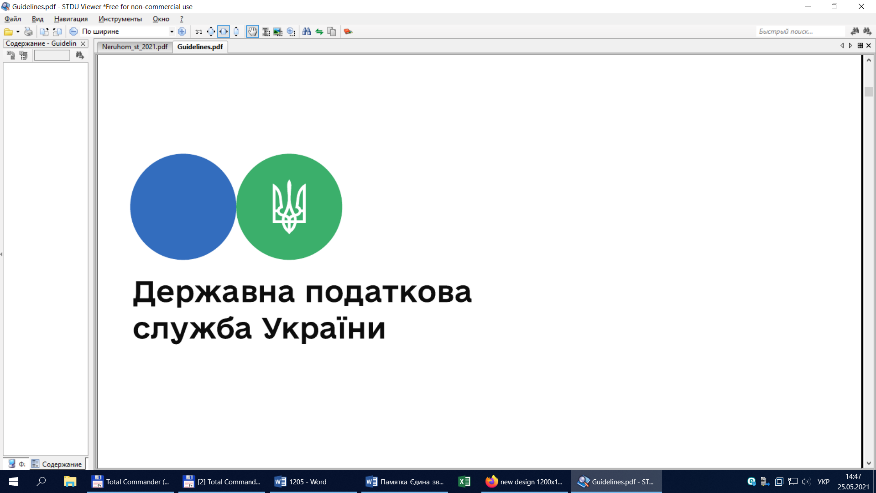 Старосамбірська ДПІ нагадує, що відповідно до п. 109.2 ст. 109 Податкового кодексу України (далі – ПКУ) порушення податкового законодавства та порушень вимог, встановлених іншим законодавством, контроль за дотриманням якого покладено на контролюючі органи, тягне за собою відповідальність, передбачену ПКУ та іншими законами України.Відповідальність за неподання або несвоєчасне подання податкової звітності передбачено п. 120.1 ст. 120 ПКУ, зокрема, неподання (крім випадків, якщо податкова декларація не подається відповідно до п. 49.2 ст. 49 ПКУ) або несвоєчасне подання платником податків або іншими особами, зобов’язаними нараховувати і сплачувати податки та збори, платежі, контроль за сплатою яких покладено на контролюючі органи, податкових декларацій (розрахунків), а також іншої звітності, обов’язок подання якої до контролюючих органів передбачено ПКУ, – тягнуть за собою накладення штрафу в розмірі 340 грн, за кожне таке неподання або несвоєчасне подання.Ті самі дії, вчинені платником податків, до якого протягом року було застосовано штраф за таке порушення, – тягнуть за собою накладення штрафу в розмірі 1020 грн за кожне таке неподання або несвоєчасне подання.Отже, за неподання або несвоєчасне подання платником податків податкової звітності передбачена фінансова відповідальність у вигляді штрафних (фінансових) санкцій, а саме:- в розмірі 340 грн, за кожне неподання (несвоєчасне подання) декларації (розрахунку);- в розмірі 1020 грн при повторному порушенні за несвоєчасне подання податкової декларації (розрахунку) платником податків незалежно від виду податку, за яке до такого платника протягом року вже було застосовано штраф за неподання (несвоєчасне подання) податкової декларації (розрахунку) та у період до одного року (до 365 або 366 днів – для високосного року) винесено податкове повідомлення-рішення.